                                                  РОССИЙСКАЯ ФЕДЕРАЦИЯ                                      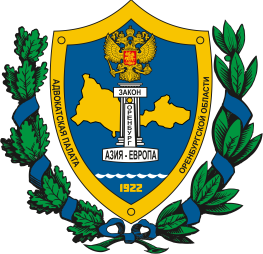                                    НЕГОСУДАРСТВЕННАЯ НЕКОММЕРЧЕСКАЯ ОРГАНИЗАЦИЯ              АДВОКАТСКАЯ ПАЛАТА ОРЕНБУРСГКОЙ ОБЛАСТИ                   460026, Россия, г.Оренбург, ул. Карагандинская, 28                        Тел(факс): (3532) 48- 28 -34    E-mail: orenpalata56@yandex.ruРЕШЕНИЕ СОВЕТА АДВОКАТСКОЙ ПАЛАТЫ ОРЕНБУРГСКОЙ ОБЛАСТИ по внедрения подсистемы автоматизированного распределения между адвокатами поручений на защиту по назначению Комплексной информационной системы адвокатуры России (подсистема АРПН КИС АР)г. Оренбург                                                                              30 июня 2023 г. В настоящее время на всей территории Оренбургской области  запускается  Комплексная информационная система адвокатуры России, а именно подсистема автоматизированного распределения между адвокатами поручений на защиту по назначению (подсистема АРПН КИС АР), предназначенная для обеспечения равного доступа адвокатов к участию в оказании юридической помощи в качестве защитников в уголовном судопроизводстве по назначению органов дознания, следствия или суда, при условии исключения влияния любых заинтересованных лиц на распределение поручений между адвокатами.Необходимо провести подготовительную работу: получить от адвокатов, органов дознания, следствия и суда  информацию для заполнения заявки; внедрить и заполнить эту программу информацией; провести по необходимости разъяснительную работу и т.д.В соответствии с подпунктом 5 пункта 3 статьи 31, подпунктом 3.1 пункта 3 статьи 37 ФЗ от 31 мая 2002 г. N 63-ФЗ "Об адвокатской деятельности и адвокатуре в Российской Федерации",  положениями Порядка назначения адвокатов в качестве защитников в уголовном судопроизводстве, утвержденного решением Совета ФПА РФ от 15 марта 2019 г., протокол N 4,  с целью организации своевременного исполнения поручений органов дознания, предварительного следствия и суда о назначении адвокатов, Совет Адвокатской палаты Оренбургской области,РЕШИЛ:1. Запуск  подсистемы КИС АР автоматизированного распределения между адвокатами поручений на защиту по назначению (подсистема АРПН КИС АР) производится с 07 августа 2023 г. с 00:00 часов во всех судебных, следственных органах, органах дознания, дислоцированных на территории Оренбургской области.2. Аппарату АПОО и ответственному вице-президенту Шевченко В.Ю. провести необходимые подготовительные мероприятия для внедрения подсистемы АРПН КИС АР.3. Уведомить адвокатов о принятых решениях путем размещения информации на официальном сайте Адвокатской палаты Оренбургской области. 4. Уведомить руководителей органов дознания, предварительного следствия и судов о   принятых решениях путем направления писем.Президент Адвокатской палатыОренбургской области:                                      Ковалев В.А.      